Community Infrastructure LevyAnnual Report for Haresfield Parish Council1st April 2020 – 31st March 2021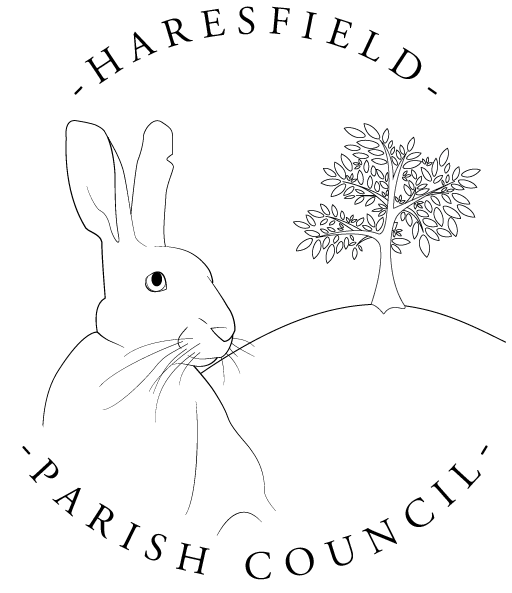 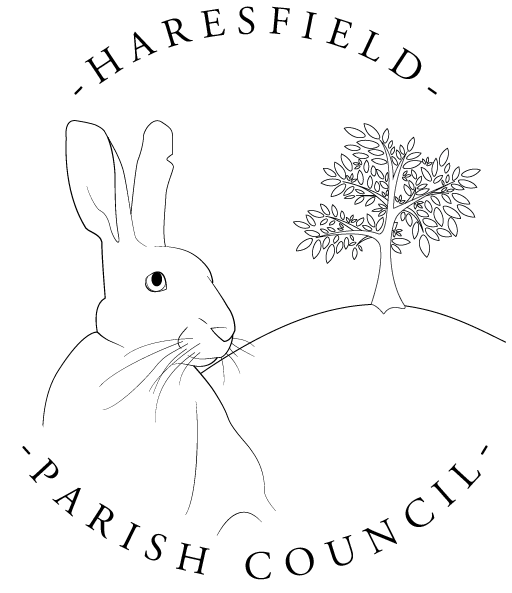 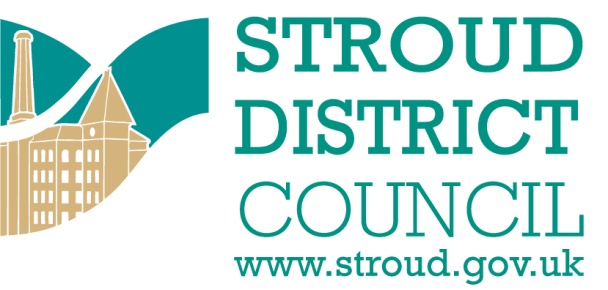 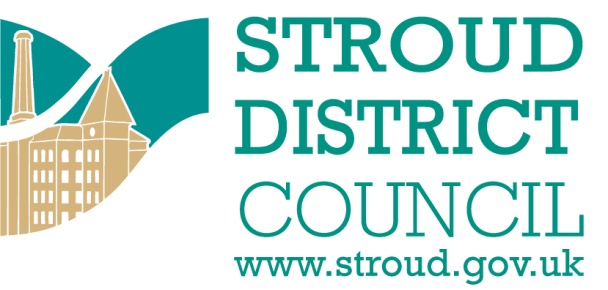 This report is published on November 29th by Haresfield Parish Council in accordance with the CIL Regulations 2010.  Copies are made publicly available on our Parish Council website https://www.haresfield-pc.co.uk/ and this has been formally reported to our local CIL Charging Authority Stroud District Council  www.stroud.gov.uk. Produced by: Madeleine King (Clerk to Haresfield Parish Council)Contact details: …Haresfieldpc@gmail.com*  CIL receipts must not be kept on account for more than 5 years in line with legislative requirements. [Please copy and paste this table for each individual project you wish to report]Further information on the Community Infrastructure Levy in the Stroud Districtplease visit the Planning pages at www.stroud.gov.uk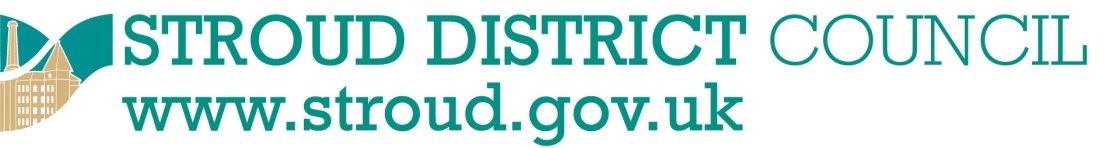 CIL Neighbourhood PaymentAmountCIL Receipts for April 2020£ 0CIL Receipts for October 2020£ 0Total CIL Income 2020/21£ 0Balance carried over from previous financial year(2019/20)*£ 0Total Available Budget for 2020/21 (this includes any CIL monies received in previous years which may have been retained)£ 0Total Expenditure 2020/21(full details over page)£ 0Total Retained 2020/21 (to be carried over to 2021/22)£ 0 Community Infrastructure Project 1:   Community Infrastructure Project 1:  Project name and location:Project name and location:Brief description of works undertaken:Date Project Completed:Has the project been successful? How?Brief description of works undertaken:Date Project Completed:Has the project been successful? How?Total Project Costs:  ......................................................Summary of match funding secured:  ..........................Amount of CIL expenditure committed:  ......................  £     £       £   